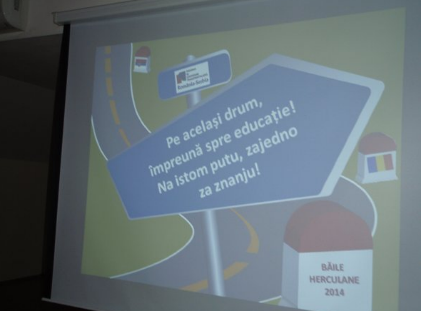 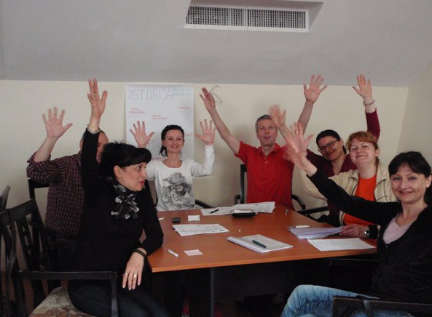 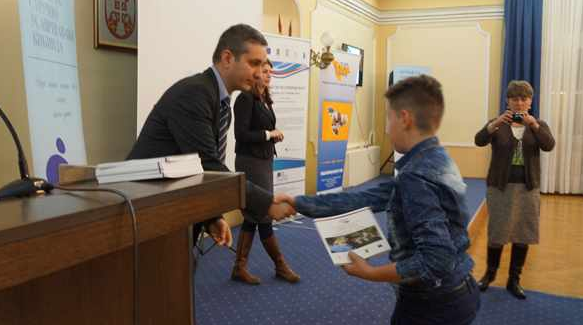 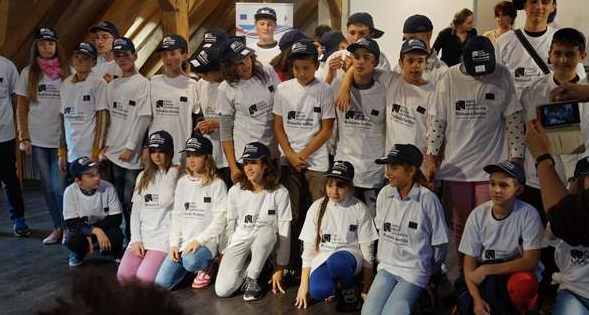 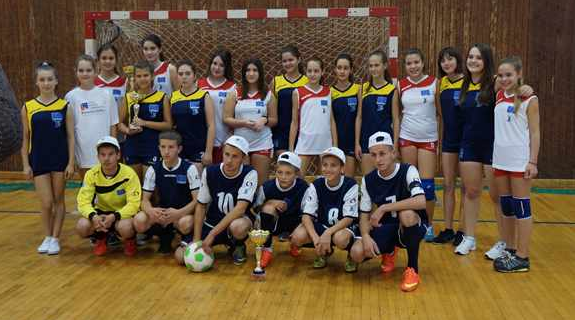 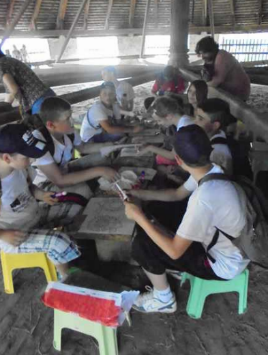 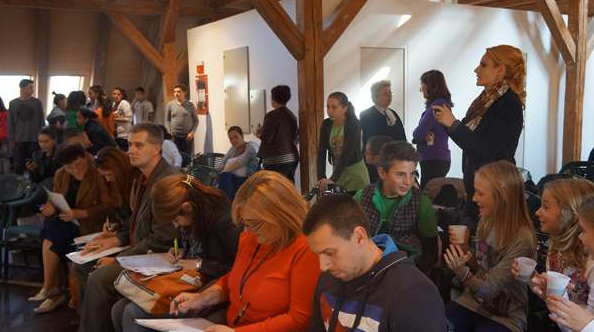 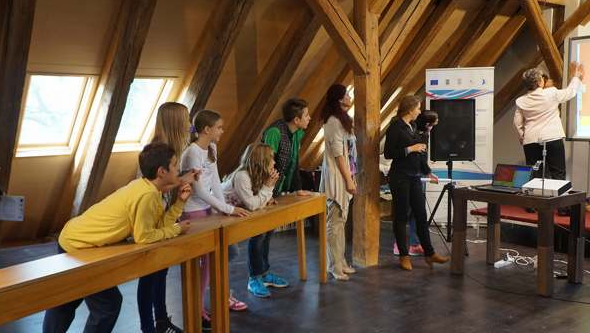 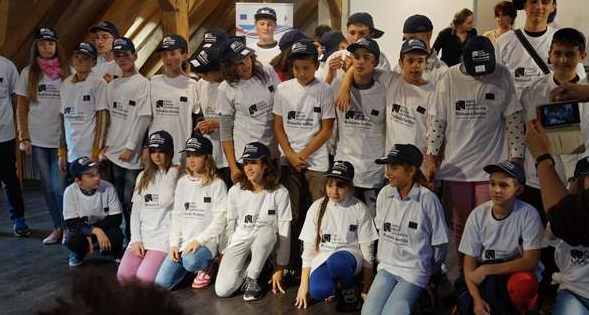 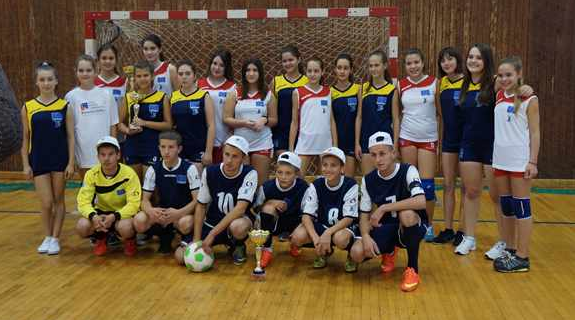 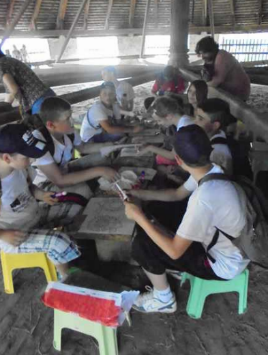 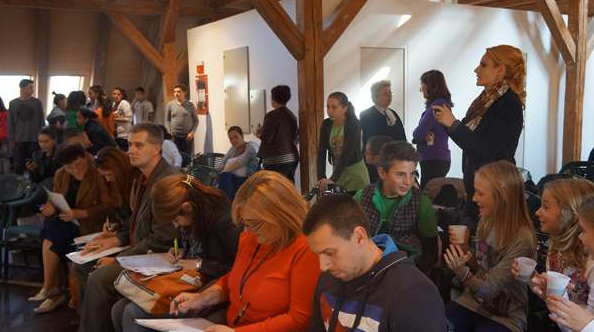 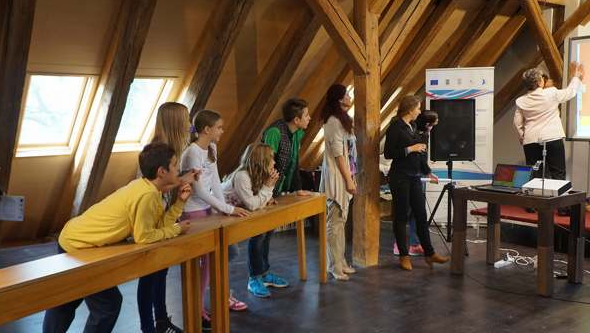 Project informationProject informationProject informationCALL FOR PROPOSALSCALL FOR PROPOSALS2MIS-ETC:MIS-ETC:1404PRIORITY AXIS:PRIORITY AXIS:3. Promoting “people to people” exchangesMEASURE:MEASURE:3.3 Increase educational, social cultural and sporting exchangesPROJECT TITLE:PROJECT TITLE:Banat on the European RoadACRONYM:ACRONYM:BERDURATION:DURATION:21.11.2013 – 20.11.2014IPA FUNDS CONTRACTED:IPA FUNDS CONTRACTED:58.779,20€TOTAL FUNDS CONTRACTED:TOTAL FUNDS CONTRACTED:69.152,00€ABSORBTION RATE (%):ABSORBTION RATE (%):92,44%PROJECT OBJECTIVE(S):Increase in quality of education and implicitly in life quality by promoting cultural, educational and sports exchanges in both border regions.Getting to know cultural, historic, geographic identities, as well as the traditions within Serbian and Romanian ethnic minorities that are to be found in the two border regions by achieving a monographic work in common.Improvement of the teachers’ professional expertise in organizing extracurricular activities will be materialized in participation to common training workshops and also in encouraging any exchanges between partner institutions.Organizing meetings and exchanges between partner institutions by involving participants in sports, linguistic, artistic competitions as part of a children’s Olympics.Promoting cultural heritage and keeping local traditions alive with activities that sustain traditions of ethnics living in the border region.Increase in quality of education and implicitly in life quality by promoting cultural, educational and sports exchanges in both border regions.Getting to know cultural, historic, geographic identities, as well as the traditions within Serbian and Romanian ethnic minorities that are to be found in the two border regions by achieving a monographic work in common.Improvement of the teachers’ professional expertise in organizing extracurricular activities will be materialized in participation to common training workshops and also in encouraging any exchanges between partner institutions.Organizing meetings and exchanges between partner institutions by involving participants in sports, linguistic, artistic competitions as part of a children’s Olympics.Promoting cultural heritage and keeping local traditions alive with activities that sustain traditions of ethnics living in the border region.Increase in quality of education and implicitly in life quality by promoting cultural, educational and sports exchanges in both border regions.Getting to know cultural, historic, geographic identities, as well as the traditions within Serbian and Romanian ethnic minorities that are to be found in the two border regions by achieving a monographic work in common.Improvement of the teachers’ professional expertise in organizing extracurricular activities will be materialized in participation to common training workshops and also in encouraging any exchanges between partner institutions.Organizing meetings and exchanges between partner institutions by involving participants in sports, linguistic, artistic competitions as part of a children’s Olympics.Promoting cultural heritage and keeping local traditions alive with activities that sustain traditions of ethnics living in the border region.SHORT DESCRIPTION OF THE PROJECT:The project was born with the aim to develop sound collaborative intercultural activities in order to strengthen the relationship between the learning communities, including here schoolchildren and their parents, the teaching and supporting staff and their trainers, as well as representatives of public authorities from both sides of the border. The project involved pupils from both countries with ages between 8 and 15 years old, selected according to their interest in documentation and processing of information on The Banat Region (History, Geography, Ecology, Ethnography), to their language abilities, especially English language. Besides pupils, a number of 50 teachers from each partner country have been selected to implement the project according to their expressed interest and contribution to the design of the project, to their abilities to communicate in Serbian and/or English, to their specialization in the fields addressed by the project: (Pedagogy, History, Ethnology, Geography, Computer Studies, Photography, Journalism) and project management skills.DEGREE OF ACHIEVEMENT OF INDICATORS: RESULTS ACHIEVED: The website of the project was designed, approved and launched at this address: http://banateuropeanroad.ccd-timis.ro  2.	Launching Conference was achieved with a participation of 101 persons (teachers and representatives of local authorities and of mass media) from both border regions. 3.	Two professional development workshops were achieved in common with a view to promoting common cultural and natural heritage in the form of extracurricular activities and in cooperation with families. At least ¼ of all teachers of both border regions involved in the project improved communication and social skills and developed an entrepreneurial spirit. 96 teachers in both regions took part in a training course on how to improve organizing and developing extracurricular activities. As a result, the quality of education and life in both regions increased.  Following the workshops, a bilingual (Romanian - Serbian) publication was designed and printed in 100 copies containing the revised version of training textbooks. The publication is registered at Romanian National Library under ISBN codes: 978-606-93587-6-4 and ISBN: 978-973-108-578-4.4.	The students and expert teachers accomplished in common a monograph of Banat region including both border areas. The Monograph was published and offered to all participants at the Closing Conference a Closure event.6.	At least ¾ of all teachers, all the students and their parents, as well as other members of the communities of the 2 border regions found out  about the specific of the cultural, historical and geographical identity 7.	An Olympics for children in Banat was organized. This was included the following events:-	1 science contest followed by a performance where habits and traditions from both regions was presented. 1/6 of all students from both partner regions involved in the project participated in these events.-	2 sports competitions (Volleyball for girls and Football for boys), followed by a Final ConferencePartnership informationCOUNTRYCOUNTY/DISTRICTBUDGET(EURO)CONTACT DETAILSLEAD PARTNER:Timiş County Teaching Corps CentreRomaniaTimiş44.934,00Timişoara, Piaţa Huniade nr. 3Tel. 0040 256 490 452PARTNER 2:Centre for Professional Development KikindaSerbiaNorth Banat24.218,00Kikinda, Nemanjina 23Tel. +381230404830